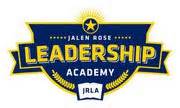 Jalen Rose Leadership AcademyCredit Card Information Transparency ReportFY 2018-2019The District currently does not issue credit cards to staff members. However the district does issue one debit card. See information below: Card TypeUser’s LimitAuthorized UserLast 4 DigitsMaster CardN/ATara Dari4855